Publicado en Palma de Mallorca el 21/10/2021 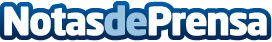 Eurofins Megalab inaugura un laboratorio en Palma de Mallorca reforzando su red de laboratorios en BalearesAdemás de estar presente en los tres aeropuertos de Baleares, Eurofins Megalab ha abierto recientemente un nuevo laboratorio de análisis clínicos ubicado en el centro de Palma de Mallorca en el que no solo realizan pruebas COVID con y sin cita previa y con resultados en el mismo día, sino también innovadoras pruebas especiales de fertilidad y genética con los mejores precios del mercado. El nuevo centro dará servicio a las aseguradoras médicas con presencia en BaleraresDatos de contacto:Visible Comunicación928394871Nota de prensa publicada en: https://www.notasdeprensa.es/eurofins-megalab-inaugura-un-laboratorio-en Categorias: Nacional Medicina Baleares Turismo Medicina alternativa Sostenibilidad Biología http://www.notasdeprensa.es